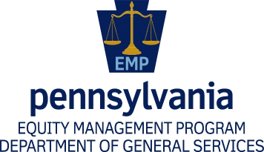 2022 Training Topic DescriptionsAll trainings and EMP Table Talks will be conducted via Microsoft TeamsAll trainings are considered voluntary unless deemed necessary by the Executive Team.Each training will be recorded and uploaded to the DEI Website.Additional topics and/or speakers may take place based on recommendations given by the ERGs.This is a working document and is subject to change. Training/TopicDayDateTimeERG Overview TuesdayFeb 8thn/aERG Training ThursdayMarch 3n/aERG Q and AMondayMarch 14n/aEMP/PEACE Process(Potential Recording)DEI 101ThursdayApril 18th1pm-3pmEMP Table Talk: Workplace Trauma (Talisa Ramos)WednesdayApril 20th12pm to 1pmIntersectionalityTuesdayMay 10th 10am-11:30amEMP Table Talk: Silo Mindset: The Good, the Bad and the Why (Tarita Kauffman)TuesdayMay 17th 12pm to 1pmUnconscious BiasTuesdayJune 7th10am-11:30amEMP Table Talk: PRIDEWednesdayJune 12pm to 1pmMicroaggressionsTuesdayJuly 12th10am-11:30amEMP Table Talk: Allyship- Beth AndreoliWednesdayJuly 20th12pm to 1pmCivility/RespectTuesdayAug 16th 10am-11:30amEMP Table Talk: Inclusive Language WednesdayAug 24th 12pm to 1pmCourageous ConversationsTuesdaySept 13th 10am-11:30amEMP Table Talk: PrivilegeWednesdaySept 20th12pm to 1pmSelf-Awareness (Lisa Sanford)TuesdayOct 4th10am-11:30amEMP Table Talk: Accessibility Matters (Mellissa Hawkins)WednesdayOct 11th 12pm to 1pmVeterans: The Invisible FightTuesdayNov 15th 10am-11:30amEMP Table Talk: How to Support Our VeteransPotential Roundtable with Diverse VeteransWednesday12pm to 1pmDecember No PresentationsDecember No PresentationsDecember No PresentationsDecember No Presentations